SERVIÇO PÚBLICO FEDERAL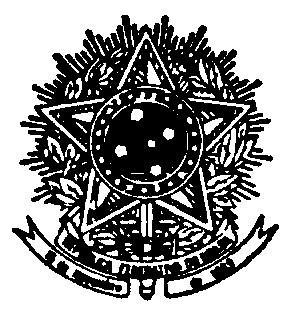 UNIVERSIDADE FEDERAL DE SANTA CATARINA CENTRO DE DESPORTOSPROGRAMA SEGUNDO TEMPO PADRÃO E UNIVERSITÁRIOEDITAL DE SELEÇÃO DE BOLSISTA DE GRADUAÇÃO 	INSCRIÇÕES HOMOLOGADAS NO PROCESSO SELETIVO	 	INSCRIÇÕES NÃO HOMOLOGADAS NO PROCESSO SELETIVO	Florianópolis, 23 de fevereiro de 2023. Juliano Fernandes da SilvaCoordenador do Projeto de Extensão Programa Segundo Tempo Padrão e UniversitárioALESSANDRO CAMILLO ALVES BRUNA COSTA CASSIANO SCHUASTE DE SOUZACAUA VEDOVETO MACHADODANIELA ESTIMA DE MATTOS GABRIEL OPPAHERON CASSOLJAQUELINE GOULARTT JOÃO PEDRO PEREIRA CAMPOS JULIANA YASMIN PASSOS KARAM LEONARDO DEBIASI DOS ANJOS LIANE CAROLINE PERRONI LUANA SPRICIGO FURTADOMARCOS ROBERTO MOURA BITELBRON MATHEUS KOERICH PEREIRA MAYARA APARECIDA SANTOS OLIVEIRA PEDRO HENRIQUE DE ÁVILA TEIXEIRA DA CUNHA RAFAELA ROMAN DE VASCONCELLOS RAONE AUGUSTO PEREIRA RIBEIRO VICTÓRIA DE LIMA RAMOS ANTÔNIO FELIPE ALBUQUERQUE DA SILVA Histórico escolar estava em branco, não cumprindo o item 7.3 do EditalDANDARA LETÍCIA GONÇALVES Documento relativo à cópia da carteira de identidade e CPF estava em branco, não cumprindo o item 7.3 do EditalDINAMARA R. MORAES Não anexou documentos de identificação, conforme descrito no item 7.3 do EditalGABRIEL MARCOS DA SILVA SANTANA Não anexou histórico acadêmico atualizado, conforme descrito no item 7.3 do EditalGUILHERME OLIVEIRA IAA abaixo de 6,0; não cumprindo o item 6.2 do EditalITZA MILANIAA abaixo de 6,0; não cumprindo o item 6.2 do EditalKAILANY CERESINENão anexou histórico acadêmico atualizado, conforme descrito no item 7.3 do EditalLEANDRO SOARES DA SILVA Não anexou histórico acadêmico atualizado, conforme descrito no item 7.3 do Edital